Предложение собственникам помещений в многоквартирном доме о сроке начала капитального ремонта, необходимом перечне и об объеме услуг и(или) работ, их стоимости, о порядке и об источниках финансирования капитального ремонта общего имущества в многоквартирном доме в 2014 годупо адресу:Муниципальный район:Всеволожский муниципальный районМуниципальное образование:Агалатовское сельское поселениеНаселённый пункт:Деревня АгалатовоАдрес:Военный городок, дом 119Уважаемые собственники помещений!Некоммерческая организация «Фонд капитального ремонта многоквартирных домов Ленинградской области» предлагает провести капитальный ремонт многоквартирного дома по адресу:Военный городок, дом 119.В соответствии с «Краткосрочным планом реализации в 2014 году Региональной программы капитального ремонта общего имущества в многоквартирных домах (МКД), расположенных на территории Ленинградской области, на 2014-2043 годы»,утвержденным постановлением правительства Ленинградской области от 16 июня 2014г. № 248, в Вашем доме запланировано проведение капитального ремонта в 2014 году.Для финансирования работ по капитальному ремонту Вашего дома определены следующие источники и порядок:3.В соответствии с п.8 ст.17 82-оз от 29.11.13 собственники помещений МКД после получения предложения, обязаны рассмотреть и принять на общем собрании решение о проведении капитального ремонта общего имущества в этом многоквартирном доме с оформлением протокола.4.В случае не принятия решения о проведении капитального ремонта общего имущества в МКД собственниками помещений, право принятия решения по проведению такого ремонта переходит местному органу самоуправления согласно п.6 ст.189 ФЗ 188 от 28.12.2013г.НЕКОММЕРЧЕСКАЯ  ОРГАНИЗАЦИЯ«ФОНД КАПИТАЛЬНОГО РЕМОНТА 
МНОГОКВАРТИРНЫХ ДОМОВ ЛЕНИНГРАДСКОЙ ОБЛАСТИ»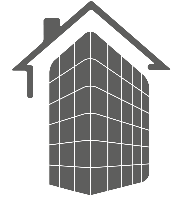 Перечень видов работ по проведению капитального ремонта многоквартирного домаПеречень видов работ по проведению капитального ремонта многоквартирного домаПеречень видов работ по проведению капитального ремонта многоквартирного домаПеречень видов работ по проведению капитального ремонта многоквартирного домаПеречень видов работ по проведению капитального ремонта многоквартирного дома№ п/пНаименование элементов ремонта и видов работСроки проведения работОбъем предполагаемых работ в натуральном выражении (тыс. куб. м и т.д.) Сметная стоимость работ, руб. № п/пНаименование элементов ремонта и видов работСроки проведения работОбъем предполагаемых работ в натуральном выражении (тыс. куб. м и т.д.) Сметная стоимость работ, руб. 123451Утепление и ремонт фасада2014 год1165кв.м1301020,002Ремонт внутридомовых инженерных систем электроснабжения2014 год-599307,003Ремонт внутридомовых инженерных систем теплоснабжения2014 год-1796707,004Ремонт внутридомовых инженерных систем холодного водоснабжения2014 год-532018,005Ремонт внутридомовых инженерных систем горячего водоснабжения2014 год-915378,00Итого: Итого: Итого: 5144430,00№ п/пНаименование источника финансированияУтепление и ремонт фасадаРемонт внутридомовых инженерных систем электроснабженияРемонт внутридомовых инженерных систем теплоснабженияРемонт внутридомовых инженерных систем холодного водоснабженияРемонт внутридомовых инженерных систем горячего водоснабженияИтого123456781.Средства собственников помещений МКД, руб.1301020,00599307,001796707,00532018,00915378,005144430,00Первый заместительгенерального директораВ.В. Башунов